Formati 5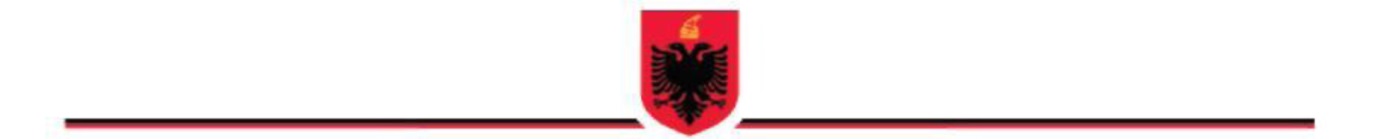 REPUBLIKA E SHQIPËRISËMINISTRIA XXXINSPEKTORATI SHTETËROR XXXDEGA RAJONALE E QARKUT ______________VENDIMI PËRFUNDIMTAR I INSPEKTIMITNr. III/00000007/VP                                                                         Datë___/___/_______/Bazuar në nenin 46 të Ligjit nr. 10433, datë 16.06.2011 “Për inspektimin në Republikën e Shqipërisë” dhe procesverbalin e inspektimit nr.__________, datë__/__/______/, të zhvilluar në subjektin ________________________________________________________________                                                                prej datës __/__/_____/  deri më datën  __/__/______/.                      (kjo pjesë plotësohet nga sistemi)Grupi i inspektimit, pasi realizoi inspektimin, e hartoi procesverbalin e inspektimit në datë ___/___/________/   dhe e njoftoi në datë   ___/___/________/ .Në bazë të procesverbalit të inspektimit dhe kontestimeve të subjektit të inspektimit rezultuan këto shkelje të kërkesave ligjore (emërtesa e ligjit, nenit, pikës, germës të cilat merren nga procesverbali i inspektimit):_______________________________________________________________________________________________________________________________________________________________________________________________________________Për shkak të shkeljeve të konstatuara të kërkesave ligjore të subjektit të inspektimit, në mbështetje të ligjit/ve nr.___ nenit/eve ____ pikës _____ germës _____, ato klasifikohen si kundërvajtje administrative dhe parashikohen dënimet administrative si më poshtë:Dënim administrativ kryesor: (përzgjidhen nga sistemi)__________________________________________; Dënim administrativ plotësues: (përzgjidhen nga sistemi)__________________________________________;__________________________________________;Korrigjimi i shkeljeve të konstatuara dhe eliminimi i pasojave të tyre në një afat kohor të arsyeshëm. Detyra për t’u realizuar me afate kohore respektive: (përzgjidhen nga sistemi)_________________________________________________________________________________________________________________________________________________________________________________________________________________________________Ngarkohet në sistem fleta shoqëruese e këshillimit me shkrim për subjektin për mënyrën e korrigjimit të shkeljeve.Shuma e shpenzimeve për përzgjedhjen, transportin dhe ekzaminimin apo analizën e mostrave. (sipas VKM përkatëse për marrjen e mastrave, me përzgjedhje nga sistemi)Inspektorët Shtetëror të autorizuar :	1. _____________________	ID: __________________2. _____________________	ID: __________________Kundër  Vendimit Përfundimtar të inspektimit, subjekti __________________ ka të drejtën e ankimit brenda 1 muaji nga data e njoftimit të vendimit përfundimtar. Ankimi paraqitet pranë “Organit Epror” të Inspektoratit Shtetëror të xxx.Vendimi përfundimtar mbahet në 4 kopje.